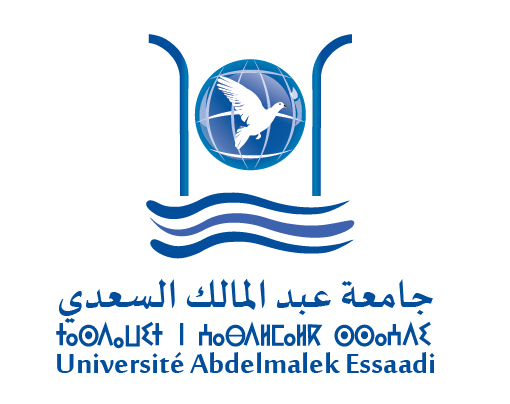 التصريح بالترشيح أنا الموقع أسفله السيد (ة):الاسم الشخصي: .........................................................الاسم العائلي: ...........................................................رقم التأجير: ..............................................................رقم البطاقة الوطنية للتعريف: .........................................الإطار: .......................................................................الدرجة: ...................................................................مقر العمل: ..............................................................أصرح بأنني قدمت ترشيحي كعضو (ة) ضمن لائحة الترشيح برسم اللجنة الإدارية المتساوية الأعضاء رقم: ............ عن إطار/ أطر .........................، وكيل (ة)لائحتها: ......................................                                                                          في ..............تاريخ: ................................الامضاء: